Publicado en Madrid  el 22/10/2020 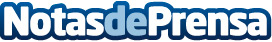 Fabiola Betancur revoluciona la cultura empresarial con su obra "Conversaciones del líder consciente"La autora explica cómo plantear los sistemas de gestión a través de un sistema de escucha y comunicaciónDatos de contacto:Editorial TregolamServicios editoriales918 675 960Nota de prensa publicada en: https://www.notasdeprensa.es/fabiola-betancur-revoluciona-la-cultura Categorias: Literatura Emprendedores Recursos humanos http://www.notasdeprensa.es